Ústecký kraj – krajský úřad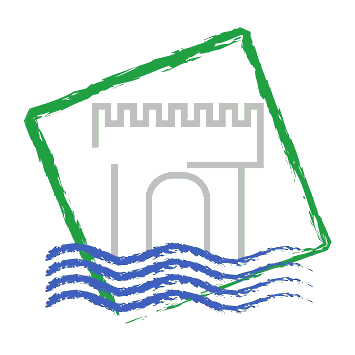 Cestovní zprávaze služební zahraniční cestyDatum cesty:19 .5.2015Název, cíl a důvod cesty:19.5.2015 – workshop  - projednání podrobností v postupu administrace projektových žádostí v rámci Přeshraniční spolupráce ČR  - SaskoHarmonogram cesty:19.5.2015  Odjezd z ÚL: 8:45                  Příjezd Drážďany 9:40                  Jednání  10:00 – 13:40Průběh a výsledky cesty:19.5.2015 – jednání se zúčastnili zástupci Saské rozvojové banky, MMR a jednotlivých krajů. Předmětem workshopu byly následující témata: workflow k postupu administrace žádostispolečné konzultace a akvizicepodání žádosti, formální kontrola, předání dokumentůvýměna informací k odbornému posouzení, předání výsledkůpříprava na Monitorovací výborSpolucestující:Bc.Martin Dochvát, ing.Marcela Holečková, CSc.Náklady na cestu hrazeny z:Technická asistence Cíl3 – Fond rozvoje  Zpracoval:Bc. Zuzana Paarová LittmannováDatum:20.5.2015